ITINERAIRE 1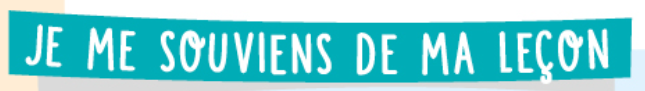 Entourez dans la liste suivante les mots de vocabulaire utiles pour décrire et situer les littoraux dans le monde :Stations balnéaires - hautes montagnes - métropole - foyer de peuplement -               façade maritime - ports - déserts humainsA quelle question cherche-t-on à répondre lorsque l’on veut situer ou localiser un littoral ?Où se trouve ce littoral ?  Comment est ce littoral ? Pourquoi ce littoral est-il comme cela ? 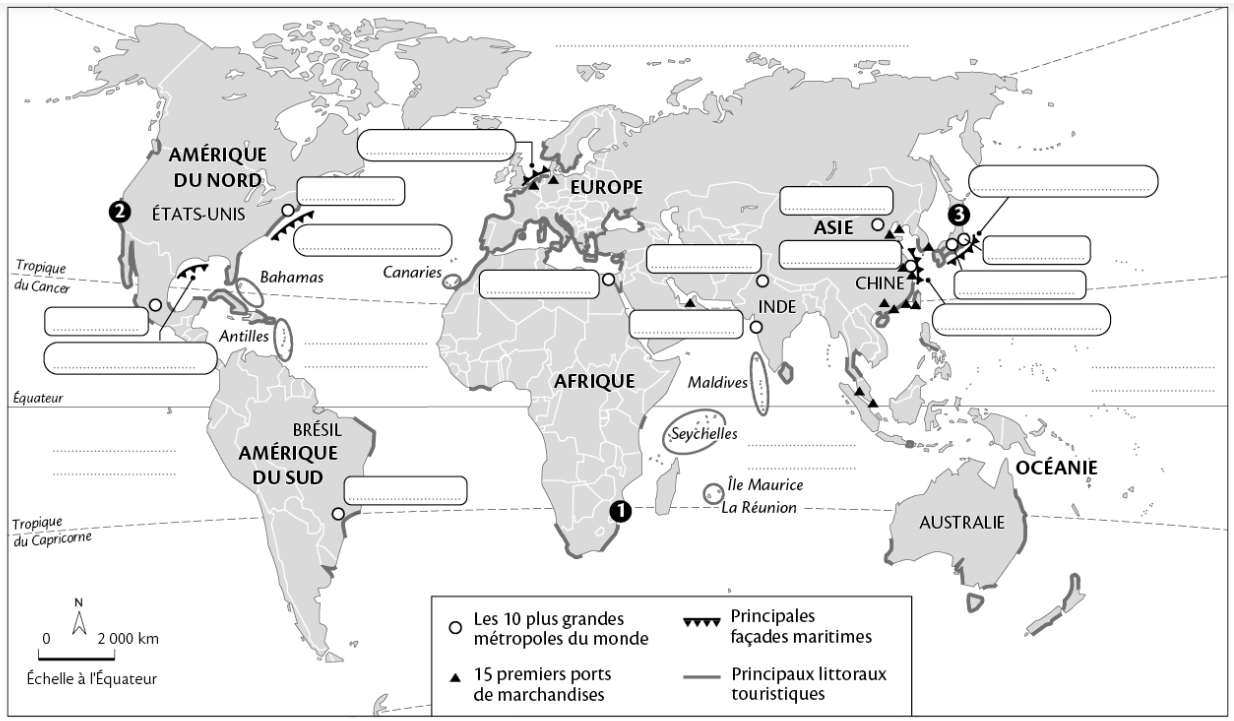 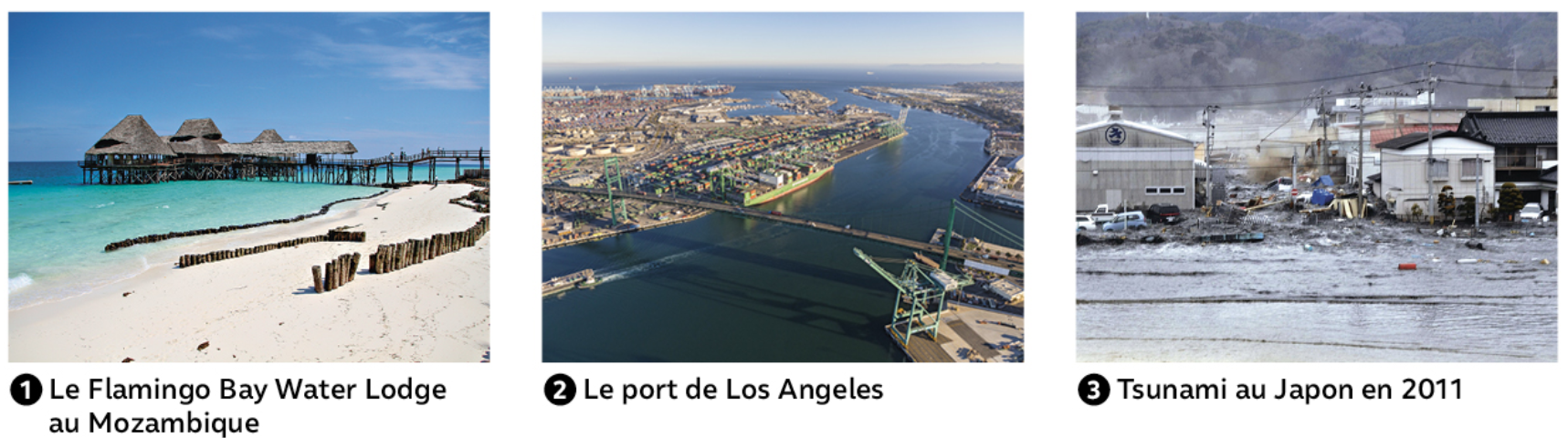 Quel espace géographique suis-je ? Identifiez les repères décrits par les propositions suivantes : Je suis un océan situé à l’ouest de l’Amérique et à l’est de l’Asie : ………………………Je suis une métropole nord-américaine située sur la côte Atlantique : …………………...Je suis un archipel situé au sud-ouest de l’Inde dans l’océan Indien : ……………………Je suis la plus grande île du monde bordée à l’ouest par l’océan Indien : ……………….En vous aidant du planisphère, complétez le tableau pour situer les 3 paysages photographiés : Entourez et nommez en vert sur le planisphère deux régions où les littoraux sont faiblement peuplés et peu transformés. Cochez la bonne affirmation pour expliquer la situation de ces littoraux faiblement peuplés. La présence humaine est limitée sur ces littoraux car …… la pauvreté y est très importante.… les contraintes naturelles y sont très fortes. … la pollution ne permet plus y vivre.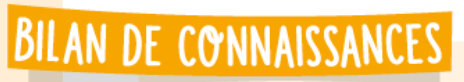 Approfondissement des compétences Activité 1 : OU SE SITUENT LES PRINCIPAUX LITTORAUX INDUSTRIALO-PORTUAIRES OU TOURISTIQUES DANS LE MONDE ?ContinentOcéanPaysPaysage 1Paysage 2Paysage 3Ce que j’ai appris de nouveau sur … habiter un littoralUn littoral touristique : ……………………………………………………………..Un littoral industrialo-portuaire : …………………………………………………Un littoral menacé : …………………………………………………………………Deux littoraux peu peuplés : ……………………………………………………...Une raison qui explique le faible peuplement des littoraux : ………………………………………………………………………………………….